   MADONAS NOVADA PAŠVALDĪBA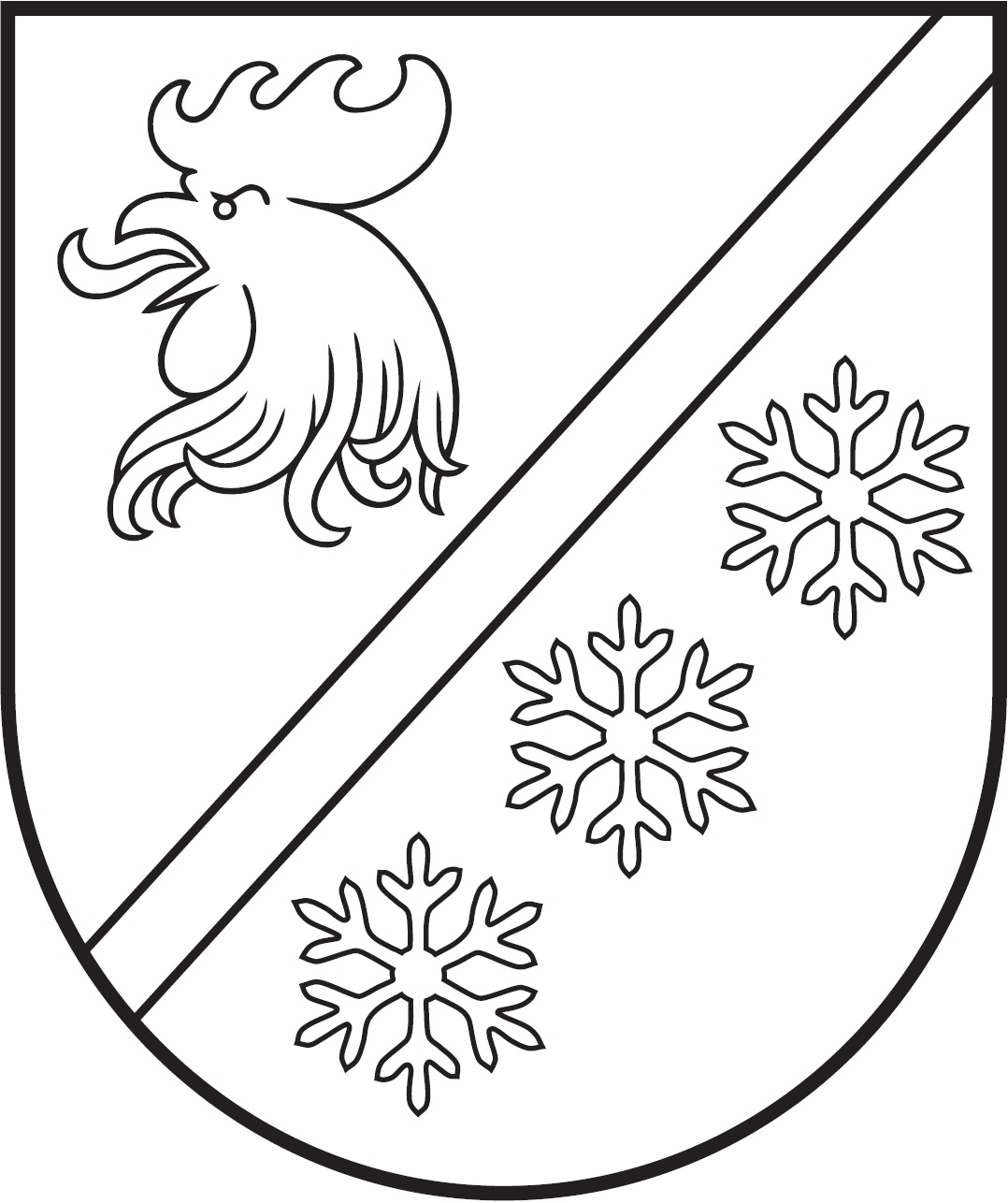 Reģ. Nr. 90000054572Saieta laukums 1, Madona, Madonas novads, LV-4801 t. 64860090, e-pasts: pasts@madona.lv MADONAS NOVADA PAŠVALDĪBAS DOMES 
SOCIĀLO UN VESELĪBAS JAUTĀJUMU KOMITEJAS SĒDES PROTOKOLS Nr. 4Madonā2024. gada 17. aprīlīSēde sasaukta plkst. 14.00Sēdi atklāj plkst. 13.58Sēde notiek attālināti videokonferences platformā ZOOM.Sēdē tika veiks audioieraksts. Sēdi vada: sociālo un veselības jautājumu komitejas priekšsēdētājs Andris Sakne. Protokolē: lietvede Baiba Bajāre.Sēdē piedalās deputāti: Aivis Masaļski, Kaspars Udrass, Artūrs Čačka, Rūdolfs Preiss, Zigfrīds GoraSēdē nepiedalās deputāti: Aigars Šķēls, Gatis Teilis, Vita RobalteSēdē piedalās:Administrācijas darbinieki: Liene Ankrava – finanšu nodaļas vadītāja, Artūrs Leimanis – informācijas tehnoloģiju speciālists, Sarmīte Melle – juriste, Helmuts Pujats – jurists, Aigars Noviks – vecākais speciālists sabiedrības integrācijas un līdzdalības jomāPagastu un apvienību pārvalžu vadītāji: Elita Ūdre, Edgars Lācis, Jānis Daiders, Artūrs Portnovs, Tālis SalenieksIestāžu vadītāji un darbinieki: Ilze Kanča –Sociālā dienesta sociālo pakalpojumu nodaļas vadītāja, Ilze Fārneste – Sociālā dienesta vadītāja, Aina Pidika – Sociālā dienesta lietvedeSēdes vadītājs Andris Sakne iepazīstina ar Madonas novada pašvaldības domes Sociālo un veselības jautājumu komitejas sēdes darba kārtību.DARBA KĀRTĪBĀ:0. Par darba kārtībuZIŅO: Andris Sakne 1. Par grozījumiem Madonas novada pašvaldības domes 29.09.2022. lēmumā Nr. 653 “Par Madonas novada pašvaldības maksas pakalpojumu cenrāžu apstiprināšanu” (Darbinieku ēdināšana)ZIŅO: Liene Ankrava 2. Par pārvaldes uzdevuma deleģēšanuZIŅO: Ilze Fārneste 3. Par saistošo noteikumu “Madonas novada pašvaldības iedzīvotāju iniciatīvas projektu konkursu organizēšanas kārtība” nodošanu sabiedrības viedokļa noskaidrošanaiZIŅO: Aigars Noviks 4. Par finansējuma piešķiršanu Ērgļu sociālās aprūpes centram elektriskās pannas iegādeiZIŅO: Elita Ūdre 0. Par darba kārtībuZIŅO: Andris Sakne Sēdes vadītājs aicina balsot par sēdes darba kārtību.Atklāti balsojot: ar 6 balsīm "Par" (Aivis Masaļski, Kaspars Udrass, Artūrs Čačka, Rūdolfs Preiss, Zigfrīds Gora, Andris Sakne), "Pret" – nav, "Atturas" – nav, "Nepiedalās" – nav, Madonas novada pašvaldības domes sociālo un veselības jautājumu komiteja NOLEMJ:Apstiprināt 2024. gada 17.aprīļa Madonas novada pašvaldības domes Sociālo un veselības jautājumu komitejas sēdes darba kārtību.1. Par grozījumiem Madonas novada pašvaldības domes 29.09.2022. lēmumā Nr. 653 “Par Madonas novada pašvaldības maksas pakalpojumu cenrāžu apstiprināšanu” (Darbinieku ēdināšana)ZIŅO: Liene AnkravaSēdes vadītājs aicina balsot par sēdes darba kārtību.Atklāti balsojot: ar 6 balsīm "Par" (Aivis Masaļski, Kaspars Udrass, Artūrs Čačka, Rūdolfs Preiss, Zigfrīds Gora, Andris Sakne), "Pret" – nav, "Atturas" – nav, "Nepiedalās" – nav, Madonas novada pašvaldības domes sociālo un veselības jautājumu komiteja NOLEMJ:Atbalstīt lēmuma projektu un virzīt izskatīšanai uz Finanšu un attīstības komitejas sēdi.Lēmuma projekts:Saskaņā ar “Pašvaldību likumu”  10. panta 1. punktu “Dome ir tiesīga izlemt ikvienu pašvaldības kompetences jautājumu” 2.2. d “citiem pašvaldības sniegtajiem pakalpojumiem” punktu dome var izskatīt jebkuru jautājumu, kas ir attiecīgās pašvaldības pārziņā, turklāt tikai dome var noteikt, maksu par pakalpojumiem.Pamatojoties uz minimālās un citu algu paaugstināšanu, preču un pakalpojumu izmaksu pieaugumu ir nepieciešamību aktualizēt Izglītības iestāžu, Sociālās aprūpes iestāžu darbinieku un nometņu dalībnieku ēdināšanas izmaksas. Pēdējo reizi tās aktualizētas 2022.gada augustā. Finanšu nodaļa ir veikusi aprēķinus par iestādēm ar ēdināšanas pakalpojumu periodā no 2023.gada septembra līdz 2023.gada decembrim un ņemot vērā 2024.gada atlīdzības sadaļu. Pēc fakta ņemot vērā: produktu faktiskās izmaksas, virtuves darbinieku algas, nodokļus, piemaksas, grāmatvedības izmaksas, iestāžu vadītāja un saimnieciskā personāla daļēju atlīdzību, saimniecības un dezinfekcijas preču daļējas izmaksas, pamatlīdzekļu, inventāra un krājumu daļējas izmaksas, programmatūru izmaksas, kā arī algu pieaugumuNoklausījusies sniegto informāciju, atklāti balsojot: PAR - ___, PRET - ___, ATTURAS - ___, Madonas novada pašvaldības dome NOLEMJ:Veikt grozījumus un papildinājumus Madonas novada pašvaldības domes 29.09.2022. lēmuma Nr. 653 “Par Madonas novada pašvaldības maksas pakalpojumu cenrāžu apstiprināšanu” (protokols Nr. 21., 46. p.). Pielikumā Nr.19 “Madonas novadā sniegtie maksas pakalpojumi un to cenrādis” grozot punktu Nr.2. un izsakot to šādā redakcijā:skat pielik.2. Par pārvaldes uzdevuma deleģēšanuZIŅO: Ilze FārnesteSēdes vadītājs aicina balsot par lēmuma projektu.Atklāti balsojot: ar 6 balsīm "Par" (Aivis Masaļski, Kaspars Udrass, Artūrs Čačka, Rūdolfs Preiss, Zigfrīds Gora, Andris Sakne), "Pret" – nav, "Atturas" – nav, "Nepiedalās" – nav, Madonas novada pašvaldības domes sociālo un veselības jautājumu komiteja NOLEMJ:Atbalstīt lēmuma projektu un virzīt izskatīšanai uz Finanšu un attīstības komitejas sēdi.Lēmuma projekts:Pašvaldību likuma 4. panta pirmās daļas 9. punktā noteikts, ka viena no pašvaldības autonomajām funkcijām ir nodrošināt iedzīvotājiem atbalstu sociālo problēmu risināšanā, kā arī iespēju saņemt sociālo palīdzību un sociālos pakalpojumus. Savukārt Sociālo pakalpojumu un sociālās palīdzības likuma 9. panta pirmajā daļā noteikts, ka pašvaldībai, kuras teritorijā ir deklarēta personas dzīvesvieta, ir pienākums nodrošināt personai iespēju saņemt tās vajadzībām atbilstošus sociālos pakalpojumus un sociālo palīdzību. Sociālo pakalpojumu un sociālās palīdzības likuma 3. panta otrā un trešā daļa nosaka kārtību, kādā saņemami sociālie pakalpojumi, un kārtību, kādā saņemami pašvaldību sniegtie sociālie pakalpojumi, nosaka pašvaldību saistošajos noteikumos. Saskaņā ar Madonas novada pašvaldības 2021. gada 25. novembra saistošo noteikumu Nr. 19 “Par sociālajiem pakalpojumiem Madonas novadā” (turpmāk – saistošie noteikumi) 5. punktā noteikti sociālie pakalpojumi, ko sniedz Madonas novada pašvaldība. Saistošajos noteikumos ir paredzēts, ka pašvaldība sniedz šādus sociālos pakalpojumus: dienas centra pakalpojums pilngadīgām personām, dienas aprūpes centra pakalpojums pilngadīgām personām ar garīga rakstura traucējumiem, higiēnas pakalpojums, zupas virtuves pakalpojums, krīzes centra pakalpojums (turpmāk – sociālie pakalpojumi). Saistošajos noteikumos pašvaldība paredzējusi, ka sociālos pakalpojumus persona var saņemt pie pakalpojuma sniedzēja, ar kuru pašvaldība noslēgusi līgumu. Minētās pašvaldības autonomās funkcijas no 2023. gada 1. jūnija līdz 2024. gada 31. maijam nodrošina Nodibinājums “Latvijas Evaņģēliski luteriskās baznīcas Diakonijas centrs”.  Sociālo pakalpojumu un sociālās palīdzības likuma 11. panta pirmās daļas 2. punktā noteikts pašvaldības sociālā dienesta uzdevums sniegt sociālos pakalpojumus vai organizēt to sniegšanu ģimenēm ar bērniem, kurās ir bērna attīstībai nelabvēlīgi apstākļi, audžuģimenēm, aizbildņiem, personām, kuras aprūpē kādu no ģimenes locekļiem, personām ar invaliditāti, pensijas vecuma personām, personām ar garīga rakstura traucējumiem un citām personu grupām, kurām tas ir nepieciešams. Madonas novada Sociālā dienesta (turpmāk – Sociālais dienests) struktūrā nav amata vienības iepriekš uzskaitīto sociālo pakalpojumu nodrošināšanai, kā arī Sociālais dienests iepriekš nav sniedzis šādus sociālos pakalpojumus, tam nav pieredzes šo sociālo pakalpojumu organizēšanai. Jaunu amata vienību izveidošana, attiecīga personāla piesaistīšana un atsevišķas struktūrvienības izveidošana sociālo pakalpojumu sniegšanai, ievērojot Sociālā dienesta budžetu, struktūru un personāla nodrošinājumu, papildus prasītu lielu administratīvo un finanšu resursu ieguldījumu. Pašvaldību likuma 7. pants nosaka, ka saskaņā ar Valsts pārvaldes iekārtas likumu pašvaldība atsevišķu tās autonomajā kompetencē ietilpstošu pārvaldes uzdevumu var deleģēt citai personai. Valsts pārvaldes iekārtas likuma 40. panta pirmā un otrā daļa nosaka, ka publiska persona var deleģēt privātpersonai pārvaldes uzdevumu, cita starpā, var deleģēt ar līgumu, ja tas paredzēts ārējā normatīvajā aktā, ievērojot šā likuma 41. panta otrās un trešās daļas noteikumus. Pārvaldes uzdevumu var deleģēt vienīgi tad, ja privātpersona attiecīgo uzdevumu var veikt efektīvāk.Saskaņā ar Valsts pārvaldes iekārtas likuma 42. panta pirmo daļu, privātpersonai jābūt tiesīgai veikt attiecīgo pārvaldes uzdevumu, un, lemjot par pārvaldes uzdevuma deleģēšanu privātpersonai, ņem vērā tās pieredzi, reputāciju, resursus, personāla kvalifikāciju, kā arī citus kritērijus.Ievērojot iepriekš minēto, Sociālais dienests no 2024.  gada 27. februāra līdz 2024. gada 13. martam veica cenu aptauju (reģistrācijas Nr. SOC/1.8/24/218), lai nodrošinātu efektīvu pašvaldības autonomajā kompetencē ietilpstoša pārvaldes uzdevuma izpildi, t.i., nodrošinātu šādu sociālo pakalpojumu sniegšanu pašvaldībā:dienas centra pakalpojums pilngadīgām personām - Parka ielā 6, Madonā, Madonas novadā;dienas aprūpes centra pakalpojums pilngadīgām personām ar garīga rakstura traucējumiem dienas aprūpes centros: 2.1.	 Parka ielā 6, Madonā, Madonas novadā;2.2.	“Eglāji 1”, Indrānu pagastā, Madonas novadā;Vesetas ielā 4, Jaunkalsnavā, Kalsnavas pagastā, Madonas novadā;krīzes centra pakalpojumu Parka ielā 6, Madonā, Madonas novadā;zupas virtuves pakalpojumu Parka ielā 6, Madonā, Madonas novadā;higiēnas pakalpojumu Parka ielā 6, Madonā, Madonas novadā.Izvērtējot cenu aptaujas ietvaros saņemto iesniegumu no sniedzamo pakalpojumu nodrošināšanas efektivitātes viedokļa un ņemot vērā pretendenta spēju sniegt pakalpojumus deleģējamā pārvaldes uzdevuma izpildei, secināms, ka biedrības “Latvijas Samariešu apvienība” (turpmāk arī – biedrība) pieteikums ir atzīstams par atbilstošāko tirgus izpētes prasībām. Biedrība “Latvijas Samariešu apvienība” (reģistrācijas Nr. 40008001803, juridiskā adrese: Katoļu iela 22, Rīga, LV-1003) ir dibināta 1993. gadā (reģistrācijas datums 16.04.1993.). Saskaņā ar biedrības statūtiem, tās darbības mērķi ir aizstāvēt cilvēku ar invaliditāti un viņu ģimeņu tiesības un likumiskās intereses, veicināt sociālā atbalsta pakalpojumu attīstību un pieejamību cilvēkiem ar invaliditāti, veicināt cilvēku ar invaliditāti nodarbinātību, integrāciju sabiedrībā un dzīves kvalitātes uzlabošanu, kā arī veicināt brīvprātīgā darba attīstību. Biedrības darbības jomas ir nodarbinātības veicināšana, sociālā aizsardzība, atbalsts ģimenēm un bērniem, interešu aizstāvības organizāciju darbība, pilsonisko tiesību un cilvēktiesību aizsardzība un brīvprātīgā darba veicināšana. Biedrība kopš 2006. gada sniedz sociālos pakalpojumus un ir reģistrēta Labklājības ministrijas Sociālo pakalpojumu sniedzēju reģistrā kā sociālo pakalpojumu sniedzējs (https://vspmis.lm.gov.lv/Public/PublicetsPakalpojums) personām ar garīga rakstura traucējumiem un personām ar invaliditāti. Biedrība sociālās rehabilitācijas pakalpojumu, dienas aprūpes centra pakalpojumu, vairākās pakalpojuma sniegšanas vietās Latvijā, kas norāda uz biedrības pieredzi šo mērķu grupu vajadzību un problēmu apzināšanā, izvērtēšanā un izpratnē. Biedrībai ir visi pārvaldes uzdevuma īstenošanai nepieciešamie resursi, tai skaitā, pieredzējis un kvalificēts personāls, kas nodrošinātu sociālo pakalpojumu sniegšanu pašvaldībā šim nolūkam izveidotajās pakalpojumu sniegšanas vietās (sociālo pakalpojumu sniegšanas nodrošināšanā tiek iesaistīti speciālisti ar otrā līmeņa augstāko profesionālo vai augstāko akadēmisko izglītību sociālajā darbā vai karitatīvajā sociālajā darbā (pakalpojuma vadītājs, sociālais darbinieks un sociālais rehabilitētājs) un aprūpētāji ar vidējo vai profesionālo izglītību) un izstrādātas iekšējās metodikas un iestrādnes sociālo pakalpojumu nodrošināšanai.Biedrība iesniegusi aprēķinu par finansējumu pārvaldes uzdevuma – sociālie pakalpojumi – nodrošināšanai, tā plānojusi veikt pārvaldes uzdevumus ar šādām izmaksām: dienas centra pakalpojumu pilngadīgām personām – 7,70 euro /dienā par vienu personu, dienas aprūpes centra pakalpojumu pilngadīgām personām ar garīga rakstu traucējumiem – 23,40 euro/dienā, krīzes centra pakalpojumu – 18,15 euro/diennaktī pieaugušajiem un 19,62 euro/diennaktī bērniem, zupas virtuves pakalpojumu – 0,25 euro par 1 izsniegtā ēdiena porciju un higiēnas pakalpojumus: dušas pakalpojumu (30 minūtes) – 2,50 euro pieaugušajiem, 1,25 euro bērniem, veļas mazgāšanas un žāvēšanas viena mazgāšanas reize (līdz 5 kilogrami) – 5,00 euro un pirts pakalpojumu (1 stunda) ieskaitot dušu – 10,00 euro.Ņemot vērā iepriekš minēto, atzīstams, ka biedrībai ir visi priekšnosacījumi, lai no pašvaldības autonomās funkcijas izrietošo pārvaldes uzdevumu – sniegt iepriekš minētos sociālos pakalpojumus – tā veiktu efektīvāk nekā pašvaldība. Valsts pārvaldes iekārtas likuma 45. panta trešā daļa nosaka, ka lēmumā par deleģēšanu konstatē deleģēšanas pieļaujamību un reglamentē deleģēšanas noteikumus. Viens no būtiskajiem deleģēšanas nosacījumiem ir sociālo pakalpojumu sniegšanas vieta. Ministru kabineta noteikumu 50.3 punkts nosaka, ka finansējuma saņēmējam ir aizliegts pasākuma ietvaros izveidoto sabiedrībā balstīto sociālo pakalpojumu infrastruktūru pasākuma īstenošanas un šo noteikumu 50.9. apakšpunktā minētajā projekta rezultātu ilgtspējas nodrošināšanas periodā nodot valdījumā vai lietojumā citam saimnieciskās darbības veicējam, izņemot gadījumu, ja infrastruktūru nodod bezatlīdzības lietošanā sociālo pakalpojumu sniedzējam, ar kuru pašvaldība ir noslēgusi deleģēšanas līgumu par sabiedrībā balstītu sociālo pakalpojumu sniegšanu mērķa grupas personām. Pašvaldībā veidota infrastruktūra, kurā iespējams sniegt iepriekš minētos sociālos pakalpojumus, līdz ar to, saskaņā ar Publiskas personas finanšu līdzekļu un mantas izšķērdēšanas novēršanas likuma 5. panta otrās daļas 5. punktu, kas cita starpā nosaka, ka publiska persona savu mantu nodod privātpersonai vai kapitālsabiedrībai tai deleģēto valsts pārvaldes uzdevumu pildīšanai, biedrībai deleģētā uzdevuma izpildes nodrošināšanai tiks nodoti nekustamie īpašumi, pamatlīdzekļi un inventārs.Otrs būtiskākais deleģēšanas nosacījums ir noteiktā maksa par sociālo pakalpojumu sniegšanu. Šobrīd maksa par sociālo pakalpojumu sniegšanu ir noteikta saskaņā cenu aptaujas rezultātā iesniegtā biedrības pieteikuma finanšu piedāvājumu, kurā biedrība apliecina, ka piedāvātajā cenā iekļautas visas ar pakalpojumu sniegšanu saistītās izmaksas un citas ar pakalpojumu sniegšanu saistītās izmaksas. Pašvaldību likuma 10. panta pirmajā daļā paredzēts, ka dome ir tiesīga izlemt ikvienu pašvaldības kompetences jautājumu. Pamatojoties uz Valsts pārvaldes iekārtas likuma 40. panta pirmo, otro daļu, 42. panta pirmo daļu, 45. panta otro daļu,  Pašvaldību likuma 4. panta pirmās daļas 9. punktu, 7. pantu un 10. panta pirmo daļu, Madonas novada pašvaldības 2021. gada 25. novembra saistošo noteikumu Nr. 19 “Par sociālajiem pakalpojumiem Madonas novadā” 5.1.9., 5.1.11., 5.1.12., 5.1.15. punktu, ņemot vērā cenu aptaujas rezultātus, pārvaldes uzdevuma veikšanas efektivitāti un lietderību, ņemot vērā 17.04.2024. Sociālo un veselības jautājumu komitejas atzinumu, atklāti balsojot: PAR - ___, PRET - ___, ATTURAS - ___, Madonas novada pašvaldības dome NOLEMJ:Deleģēt biedrībai “Latvijas Samariešu apvienība” pārvaldes uzdevumu – dienas centra pakalpojuma pilngadīgām personām, dienas aprūpes centra pakalpojuma pilngadīgām personām ar garīga rakstura traucējumiem, krīzes centra pakalpojuma, zupas virtuves pakalpojuma, higiēnas pakalpojuma sniegšanu.Noslēgt starp Madonas novada pašvaldību un biedrību “Latvijas Samariešu apvienība” deleģēšanas līgumu uz vienu gadu no 2024. gada 1. jūnija.Apstiprināt deleģēšanas līgumu (pielikums).Uzdot Lietvedības nodaļai šo lēmumu un deleģēšanas līgumu nosūtīt informācijai Vides aizsardzības un reģionālas attīstības ministrijaiLēmuma izpildi kontrolēt pašvaldības izpilddirektoram. 3. Par saistošo noteikumu “Madonas novada pašvaldības iedzīvotāju iniciatīvas projektu konkursu organizēšanas kārtība” nodošanu sabiedrības viedokļa noskaidrošanaiZIŅO: Aigars NoviksSēdes vadītājs aicina balsot par lēmuma projektu.Atklāti balsojot: ar 6 balsīm "Par" (Aivis Masaļski, Kaspars Udrass, Artūrs Čačka, Rūdolfs Preiss, Zigfrīds Gora, Andris Sakne), "Pret" – nav, "Atturas" – nav, "Nepiedalās" – nav, Madonas novada pašvaldības domes sociālo un veselības jautājumu komiteja NOLEMJ:Nodot saistošos noteikumus “Madonas novada pašvaldības iedzīvotāju iniciatīvas projektu konkursu organizēšanas kārtība” sabiedrībai viedokļa noskaidrošanaiLēmuma projekts:Pašvaldību likuma 44. panta otrajā daļā paredzēts, ka dome var izdot saistošos noteikumus, lai nodrošinātu pašvaldības autonomo funkciju un brīvprātīgo iniciatīvu izpildi, ievērojot likumos vai Ministru kabineta noteikumos paredzēto funkciju izpildes kārtību. Pašvaldības brīvprātīgā iniciatīva ir atbalstīt Madonas novada pašvaldības iedzīvotāju iniciatīvas projektus, organizējot konkursus katru gadu un paredzot līdzfinansējumu projektu īstenošanai. 	Pašvaldību likuma 46. panta trešajā daļā paredzēts, ka saistošo noteikumu projektu un tam pievienoto paskaidrojuma rakstu pašvaldības nolikumā noteiktajā kārtībā publicē pašvaldības oficiālajā tīmekļvietnē sabiedrības viedokļa noskaidrošanai, paredzot termiņu, kas nav mazāks par divām nedēļām.Madonas novada pašvaldības 2024. gada 29.februāra saistošo noteikumu Nr.7 “Madonas novada pašvaldības nolikums”  78. punktā paredzēts, ka saistošo noteikumu projekts un tam pievienotais paskaidrojuma raksts tiek izskatīts Domes komitejā pēc piekritības. Domes komiteja pieņem atzinumu par saistošo noteikumu projekta publicēšanu pašvaldības oficiālajā tīmekļvietnē sabiedrības viedokļa noskaidrošanai.Noklausījusies sniegto informāciju, atklāti balsojot: PAR - ___, PRET - ___, ATTURAS - ___, Madonas novada pašvaldības dome NOLEMJ:Pašvaldību likuma 44. panta otrajā daļā paredzēts, ka dome var izdot saistošos noteikumus, lai nodrošinātu pašvaldības autonomo funkciju un brīvprātīgo iniciatīvu izpildi, ievērojot likumos vai Ministru kabineta noteikumos paredzēto funkciju izpildes kārtību. Pašvaldības brīvprātīgā iniciatīva ir atbalstīt Madonas novada pašvaldības iedzīvotāju iniciatīvas projektus, organizējot konkursus katru gadu un paredzot līdzfinansējumu projektu īstenošanai. 	Pašvaldību likuma 46. panta trešajā daļā paredzēts, ka saistošo noteikumu projektu un tam pievienoto paskaidrojuma rakstu pašvaldības nolikumā noteiktajā kārtībā publicē pašvaldības oficiālajā tīmekļvietnē sabiedrības viedokļa noskaidrošanai, paredzot termiņu, kas nav mazāks par divām nedēļām.Madonas novada pašvaldības 2024. gada 29.februāra saistošo noteikumu Nr.7 “Madonas novada pašvaldības nolikums”  78. punktā paredzēts, ka saistošo noteikumu projekts un tam pievienotais paskaidrojuma raksts tiek izskatīts Domes komitejā pēc piekritības. Domes komiteja pieņem atzinumu par saistošo noteikumu projekta publicēšanu pašvaldības oficiālajā tīmekļvietnē sabiedrības viedokļa noskaidrošanai.4. Par finansējuma piešķiršanu Ērgļu sociālās aprūpes centram elektriskās pannas iegādeiZIŅO: Elita ŪdreSēdes vadītājs aicina balsot par lēmuma projektu.Atklāti balsojot: ar 6 balsīm "Par" (Aivis Masaļski, Kaspars Udrass, Artūrs Čačka, Rūdolfs Preiss, Zigfrīds Gora, Andris Sakne), "Pret" – nav, "Atturas" – nav, "Nepiedalās" – nav, Madonas novada pašvaldības domes sociālo un veselības jautājumu komiteja NOLEMJ:Atbalstīt lēmuma projektu un virzīt izskatīšanai uz Finanšu un attīstības komitejas sēdi.Lēmuma projekts:2024.gada 15.aprīlī Ērgļu apvienības pārvaldē saņemts Ērgļu  sociālās aprūpes centra vadītājas iesniegums par nepieciešamību iegādāties elektrisko pannu kvalitatīvas ēdināšanas nodrošināšanai 90 klientiem un darbiniekiem. Virtuves iekārta ir novecojusi, nav labojama, jo nav iespējams iegādāties vajadzīgās detaļas.Izvērtējot nepieciešamos tehniskos parametrus, veikta cenu aptauja. Par atbilstošāko izvēlēts SIA “Prolux” piedāvājums, par summu 5457,10 (Pieci tūkstoši četri simti piecdesmit septiņi euro 10 centi), ieskaitot PVN. Lūdzu piešķirt Ērgļu sociālās aprūpes centram nepieciešamo finansējumu jaunas elektriskās pannas iegādei.Noklausījusies sniegto informāciju, atklāti balsojot: PAR - ___, PRET - ___, ATTURAS - ___, Madonas novada pašvaldības dome NOLEMJ:Piešķirt nepieciešamo finansējumu 5457,10 (Pieci tūkstoši četri simti piecdesmit septiņi euro 10 centi), ieskaitot PVN, Ērgļu sociālās aprūpes centram no Madonas novada pašvaldības nesadalītajiem līdzekļiem, kas ņemti no Ērgļu apvienības pārvaldes 2023.gada atlikuma.Sēdes darba process, ziņojumi, priekšlikumi, komentāri, diskusijas atspoguļoti sēdes audio ierakstā.Sēdi slēdz plkst. 14.49Sēdes vadītājs:	 			A. Sakne Sēdes protokolētāja: 			B. Bajāre